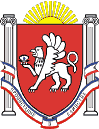 Новоандреевский сельский советСимферопольского района Республики Крым8 сессия  1 созываРЕШЕНИЕс.Новоандреевка		                       №  32/14 		           от 12.12.2014Об условиях оплаты труда Председателя Новоандреевского сельского совета-Главы администрации Новоандреевскогосельского поселения Симферопольскогорайона Республики КрымВ соответствии с Законом Республики Крым от 05.08.2014 №16-ЗРК «О структуре и наименовании органов местного самоуправления в Республике Крым, численности, сроках полномочий и дате проведения выборов депутатов представительных органов муниципальных образований первого созыва в Республике Крым», Новоандреевский сельский совет Р Е Ш И Л:Условия оплаты труда Председателя Новоандреевского сельского совета- Главы администрации Новоандреевского сельского поселения  Симферопольского района республики Крым (далее- Председатель Новоандреевского сельского совета) определяются в соответствии с правовыми актами органов местного самоуправления, действовавшими на момент проведения выборов 14 сентября 2014 года для Головы сельского совета, до урегулирования вопроса об условиях оплаты труда для Главы администрации Новоандреевского сельского поселения, правовыми актами сельского совета Новоандреевского сельского совета первого созыва.Должностной оклад  - 9508,00руб. (Девять тысяч пятьсот восемь руб. 00 коп.);Ранг – 380 руб. (Триста восемьдесят руб. 00коп.);Ежемесячное премирование в соответствии с Положением о порядке и условиях начисления дополнительных стимулирующих выплат работникам местного самоуправления, утвержденным решением 26 сессии 6 созыва Новоандреевского  сельского совета Симферопольского района  от 30.07.2014г. , выплачивать в размере 100% должностного оклада в сумме 9508,00руб.(Девять тысяч пятьсот восемь руб.00коп.)Выплачивать Председателю Новоандреевского сельского совета надбавку за выполнение особо важной работы в размере 100% должностного оклада в сумме 9508,00руб.(Девять тысяч пятьсот восемь руб.00коп.). Выплатить Председателю Новоандреевского сельского совета заработную плату за октябрь, ноябрь, декабрь 2014 года за счет средств, предусмотренных в бюджете Новоандреевского сельского совета Симферопольского района Автономной Республики Крым на 2014 год, действовавшим на момент проведения выборов 14 сентября 2914 года. Обнародовать настоящее решение путем вывешивания его на доске объявлений, расположенной у административного здания по адресу : Республика Крым, Симферопольский район, с.Новоандреевка, ул. Победы, 36. Решение вступает в силу с момента его подписания.Председатель Новоандреевского сельского совета				В.Ю.Вайсбейн